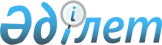 Об утверждении перечней работодателей, организующих социальные рабочие места и рабочие места для прохождения молодежной практики в Узункольском районе в 2012 году
					
			Утративший силу
			
			
		
					Постановление акимата Узункольского района Костанайской области от 31 января 2012 года № 47. Зарегистрировано Управлением юстиции Узункольского района Костанайской области 27 февраля 2012 года № 9-19-171. Утратило силу - постановлением акимата Узункольского района Костанайской области от 14 мая 2012 года № 139

      Сноска. Утратило силу - Постановлением акимата Узункольского района Костанайской области от 14.05.2012 № 139.      В соответствии со статьей 31 Закона Республики Казахстан "О местном государственном управлении и самоуправлении в Республике Казахстан" от 23 января 2001 года, статьей 7 Закона Республики Казахстан "О занятости населения" от 23 января 2001 года, Правилами организации и финансирования социальных рабочих мест, Правилами организации и финансирования молодежной практики, утвержденными постановлением Правительства Республики Казахстан от 19 июня 2001 года № 836 "О мерах по реализации Закона Республики Казахстан от 23 января 2001 года "О занятости населения" акимат Узункольского района ПОСТАНОВЛЯЕТ:



      1. Утвердить перечень работодателей, где в соответствии с потребностью регионального рынка труда будут организованы социальные рабочие места в Узункольском районе в 2012 году согласно приложения 1.



      2. Утвердить перечень работодателей, где в соответствии с потребностью регионального рынка труда будут организованы рабочие места для прохождения молодежной практики в Узункольском районе в 2012 году согласно приложения 2.



      3. Настоящее постановление вводится в действие по истечении десяти календарных дней после дня его первого официального опубликования.      Аким

      Узункольского района                       Т. Ташмагамбетов      СОГЛАСОВАНО:      Начальник филиала

      "Территориальный

      отдел Узункольского

      района государственного

      учреждения "Департамент

      по исполнению судебных

      актов Костанайской области

      Комитета по исполнению

      судебных актов

      Министерства юстиции

      Республики Казахстан"

      _______________ А. Касенова      Начальник государственного

      учреждения "Управление юстиции

      Узункольского района Департамента

      юстиции Костанайской области

      Министерства юстиции

      Республики Казахстан"

      _________________ Б. Бесимова      Начальник государственного

      учреждения "Управление

      статистики Узункольского

      района Департамента статистики

      Костанайской области"

      ________________ К. Кайралапов

Приложение 1         

к постановлению акимата    

от 31 января 2012 года № 47   Перечень работодателей, где в соответствии

с потребностью регионального рынка труда будут

организованы социальные рабочие места

в Узункольском районе в 2012 году

Приложение 2         

к постановлению акимата    

от 31 января 2012 года № 47   Перечень работодателей, где в соответствии

с потребностью регионального рынка труда будут

организованы рабочие места для прохождения

молодежной практики в Узункольском

районе в 2012 году
					© 2012. РГП на ПХВ «Институт законодательства и правовой информации Республики Казахстан» Министерства юстиции Республики Казахстан
				Наименование

работодателяПрофессия

(должность)Количество

организуе-

мых

социальных

рабочих местРазмер

ме-

сяч-

ной

зара-

бот-

ной

платы

(тен-

ге)Продол-

житель-

ность

работы

в

месяцахРазмер

месячной

заработной

платы, который

будет

компенсирован

из средств

государствен-

ного бюджета

(тенге)Индивидуальный

предприниматель

"Берзанукаева"формовщик

теста24000010первые шесть

месяцев 20000Индивидуальный

предприниматель

"Берзанукаева"формовщик

теста24000010последующие

три месяца

12000Индивидуальный

предприниматель

"Берзанукаева"формовщик

теста24000010последний один

месяц 6000Крестьянское

хозяйство

"Кучербаев"тракторист

–машинист

сельскохо-

зяйственно-

го произ-

водства24000010первые шесть

месяцев 20000Крестьянское

хозяйство

"Кучербаев"тракторист

–машинист

сельскохо-

зяйственно-

го произ-

водства24000010последующие

три месяца

12000Крестьянское

хозяйство

"Кучербаев"тракторист

–машинист

сельскохо-

зяйственно-

го произ-

водства24000010последний один

месяц 6000Товарищество

с ограниченной

ответствен-

ностью

"Жамерде"тракторист

–машинист

сельско-

хозяйст-

венного

производ-

ство34000010первые шесть

месяцев 20000Товарищество

с ограниченной

ответствен-

ностью

"Жамерде"тракторист

–машинист

сельско-

хозяйст-

венного

производ-

ство34000010последующие

три месяца

12000Товарищество

с ограниченной

ответствен-

ностью

"Жамерде"тракторист

–машинист

сельско-

хозяйст-

венного

производ-

ство34000010последний один

месяц 6000Товарищество

с ограниченной

ответствен-

ностью

"Жамерде"водитель24000010первые шесть

месяцев 20000Товарищество

с ограниченной

ответствен-

ностью

"Жамерде"водитель24000010последующие

три месяца

12000Товарищество

с ограниченной

ответствен-

ностью

"Жамерде"водитель24000010последний один

месяц 6000Товарищество

с ограниченной

ответствен-

ностью

"Жамерде"штукатур14000010первые шесть

месяцев 20000Товарищество

с ограниченной

ответствен-

ностью

"Жамерде"штукатур14000010последующие

три месяца

12000Товарищество

с ограниченной

ответствен-

ностью

"Жамерде"штукатур14000010последний один

месяц 6000Крестьянское

хозяйство

"Нестеренко

П.Г."печник14000010первые шесть

месяцев 20000Крестьянское

хозяйство

"Нестеренко

П.Г."печник14000010последующие

три месяца

12000Крестьянское

хозяйство

"Нестеренко

П.Г."печник14000010последний один

месяц 6000Товарищество

с ограниченной

ответствен-

ностью "Тойсай"сварщик24000010первые шесть

месяцев 20000Товарищество

с ограниченной

ответствен-

ностью "Тойсай"сварщик24000010последующие

три месяца

12000Товарищество

с ограниченной

ответствен-

ностью "Тойсай"сварщик24000010последний один

месяц 6000Товарищество

с ограниченной

ответствен-

ностью "Тойсай"электро-

газосварщик24000010первые шесть

месяцев 20000Товарищество

с ограниченной

ответствен-

ностью "Тойсай"электро-

газосварщик24000010последующие

три месяца

12000Товарищество

с ограниченной

ответствен-

ностью "Тойсай"электро-

газосварщик24000010последний один

месяц 6000Товарищество

с ограниченной

ответствен-

ностью "Тойсай"агроном24000010первые шесть

месяцев 20000Товарищество

с ограниченной

ответствен-

ностью "Тойсай"агроном24000010последующие

три месяца

12000Товарищество

с ограниченной

ответствен-

ностью "Тойсай"агроном24000010последний один

месяц 6000Крестьянское

хозяйство

"Аккерман С.П."тракторист

–машинист

сельско-

хозяйствен-

ного произ-

водства34000010первые шесть

месяцев 20000Крестьянское

хозяйство

"Аккерман С.П."тракторист

–машинист

сельско-

хозяйствен-

ного произ-

водства34000010последующие

три месяца

12000Крестьянское

хозяйство

"Аккерман С.П."тракторист

–машинист

сельско-

хозяйствен-

ного произ-

водства34000010последний один

месяц 6000Товарищество

с ограниченной

ответствен-

ностью "Золотой

колос"техник-

строитель104000010первые шесть

месяцев 20000Товарищество

с ограниченной

ответствен-

ностью "Золотой

колос"техник-

строитель104000010последующие

три месяца

12000Товарищество

с ограниченной

ответствен-

ностью "Золотой

колос"техник-

строитель104000010последний один

месяц 6000Товарищество

с ограниченной

ответствен-

ностью "Золотой

колос"техник-

технолог24000010первые шесть

месяцев 20000Товарищество

с ограниченной

ответствен-

ностью "Золотой

колос"техник-

технолог24000010последующие

три месяца

12000Товарищество

с ограниченной

ответствен-

ностью "Золотой

колос"техник-

технолог24000010последний один

месяц 6000Товарищество

с ограниченной

ответствен-

ностью "Золотой

колос"бухгалтер14000010первые шесть

месяцев 20000Товарищество

с ограниченной

ответствен-

ностью "Золотой

колос"бухгалтер14000010последующие

три месяца

12000Товарищество

с ограниченной

ответствен-

ностью "Золотой

колос"бухгалтер14000010последний один

месяц 6000Наименование

работодателяПрофессия

(специаль-

ность)Количество

организуе-

мых рабочих

местРазмер

месячной

заработ-

ной платы

(тенге)Продолжи-

тельность

молодежной

практики в

месяцахИндивидуальный

предприниматель

"Кайгаринова

Айжаркын"слесарь

по ремонту

автомобилей3260006Индивидуальный

предприниматель

"Кайгаринова

Айжаркын"повар1260006Индивидуальный

предприниматель

"Берзанукаева"формовщик

теста2260006Государственное

учреждение "Аппарат

акима Суворовского

сельского округа

Узункольского района"юрисконсульт1260006Государственное

учреждение "Аппарат

акима Узункольского

района"юрист1260006Государственное

учреждение "Отдел

внутренней политики

Узункольского района"делопроизво-

дитель1260006Государственное

учреждение "Отдел

внутренней политики

Узункольского района"переводчик1260006Государственное

учреждение "Аппарат

акима села

Троебратское

Узункольского района"юрист1260006Государственное

учреждение "Аппарат

акима села

Троебратское

Узункольского района"бухгалтер1260006Государственное

учреждение "Аппарат

акима

Пресногорьковского

сельского округа

Узункольского района"делопроизво-

дитель1260006Товарищество

с ограниченной

ответственностью

"Тойсай"сварщик2260006Товарищество

с ограниченной

ответственностью

"Тойсай"электрогазо-

сварщик2260006Товарищество

с ограниченной

ответственностью

"Тойсай"агроном2260006Филиал "Территориаль-

ный отдел

Узункольского района" Государственного

учреждения

"Департамента по

исполнению судебных

актов Костанайской

области Комитета по

исполнению судебных

актов Министерства

Юстиции Республики

Казахстан"юрист2260006Государственное

учреждение "Аппарат

акима Федоровского

сельского округа

Узункольского района"делопроизво-

дитель1260006Государственное

учреждение

"Управление

статистики

Узункольского района

Департамента

статистики

Костанайской области"статистик2260006Государственное

учреждение

"Управление юстиции

Узункольского района

Департамента юстиции

Костанайской области

Министерства юстиции

Республики Казахстан"юрист3260006